THE TITLE OF THE ARTICLE MUST INCLUDE THE WORD 'DATA' OR 'DATA SET': AVOID THE USAGE OF ACRONYMS AND ABBREVIATIONS WHENEVER POSSIBLE. DIFFERENT TITLE OF OTHER WORKS ORIGINATED BY THE DATA SETAnalysis of publication in data journals and open scienceField that the author will not fill 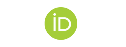 This field will be filled by the editorial team post-acceptance The complete list with information of the authors is at the end of the article 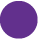 RESUMOO resumo deve descrever o processo de coleta de dados, a análise realizada, os dados e seu potencial de reutilização. Não devem ser fornecido conclusões resultados ou interpretações. Caso os dados neste documento descrito tenham sido utilizados para sustentar trabalhos publicados em outras revistas ou eventos, cite-o no resumo (título, Revista ou Evento e o DOI se tiver) e aponte a ferramenta utilizada para a coleta e processamento dos dados. Mín. 1 00 palavras - Máximo 500 palavras. PALAVRAS-CHAVE: Inclua de 3-6 palavras-chave (ou frases).ABSTRACTThe abstract should describe the data collection process, the analysis, the data and its potential for reuse. In this work type Conclusions, Results or Interpretations should not be provided. If the data of document described has been used to support works published in other magazines or events, cite it in the abstract (title, magazine or event and DOI if you have one) and point out the tool used for the collection and processing of data.Minimum 1 00 words - Maximum 500 words.KEYWORDS: Include 3-6 keywords (or phrases).PRESENTATIONPresent the general and specific context of the research including the research question that induced the data gathering (ROA-MARTINEZ; VIDOTTI; SANTANA, 2017)Provide 3 to 6 points explaining why this data is valuable to the scientific community. The highlighter points 1-3 MUST answer specifically the question in red next to the highlighter, please, do NOT include the question in your answer (that is, for the first highlighter, you must explain why this data is helpful, but exclude the text itself from the question "Why is this data useful?"). You can provide up to 3 additional points to describe the value of the data in itself. Please, keep the points concise.Why is this data so useful?Who can benefit from this data?How can this data be used in order to gain insight and the development of experiments?What is the additional potential of this data?...... ]METHODS AND APPARATUSPresent a complete description of the method and conditions (of time, space, etc.) used in the gathering of data. Supply the information about any programs or code files used to filter and analyze the data. It is of most importance that this section is as inclusive as possible. Remember not to include any interpretation, historic or conclusions in this section (this section does not have a word limit). Insert a guide of reutilization of the data. SPECIFICATIONS TABLE [All the sections in this table are mandatory. Type the information in the column at the right and remove all the instructions]Description of the  data setDescribe your data and remember to consult each data file (that is, figure 1, figure 2, table 1, data  set, gross data, additional data etc.) included in this article. Please, provide a clear description of each file - it is not enough to only list them.  Remember not to include any interpretation, historic or conclusions in this section (minimum of 150 characters).REFERENCESThe references are limited (approx. 15) e the excessive self-citation is not allowed. If the data or the data set are linked to an article or work published or presented in a journal or event, reference them here the associated research article. Utilize the second example of reference listed for datasets. Reference style: ABNT rulings:AGUIAR, André Andrade de. Evaluation of the oral microbiota in patients under the chronic usage of penicillin and benzathine. 2009. Thesis (Doctorate degree in Cardiology) - Medical School, Universidade of São Paulo, São Paulo, 2009.ANDRADE, Márcio. Study of albino rats genes in Latin America. OSF [dataset], 2018. ASM0000v1. Available at: http://dx.doi.org/10.1590/0123-45620187214. Accessed in: Mar, 20. 2019.BAUMAN, Zygmunt. Globalization: the human consequences. Rio de Janeiro: Jorge Zahar, 1999.BAVARESCO, Agemir; BARBOSA, Evandro, ETCHEVERRY, Katia Martin (org.). Philosophy projects. Porto Alegre: EDIPUCRS, 2011. E-book Available at: http://ebooks.pucrs.br/edipucrs/projetosdefilosofia.pdf Accessed in: Aug, 21. 2011.BENNETTON, M. J. Occupational therapy and the psychosocial rehabilitation: a possible relationship. Revista de Terapia Ocupacional da Universidade de São Paulo, São Paulo, v. 4, n. 3, p. 11-16, mar. 1993.BRAZIL. Law nº 10.406, of January 10, 2002. Institutes the Civil Code. Diário Oficial da União: section 1, Brasilia, DF, year 139, n. 8, p. 1-74, jan. 11. 2002. PL 634/1975BRAZIL. Ministry of Finance. Secretary of Economic Monitoring. Technical Opinion nº 06370/2006370/2006/RJ. Rio de Janeiro: Ministry fo Finance, sept. 13. 2006. Available at: http://www.cade.gov.br/Plenario/Sessao_386/Pareceres/ParecerSeae-AC-2006-08012.008423-International_BusInes_MachIne PDF. Accessed at: oct. 4. 2010.FERREIRA, Léslie Piccolotto (org.). The speech therapist and the school São Paulo: Summus, 1991.ROA-MARTÍNEZ, Sandra M; VIDOTTY, Silvana A. B; SANTANA, Ricardo C.. Proposed article structure as scientific publication. Spanish Journal of Scientific Documentation, [Sl], v. 40, n. 1,p. e167, mar. 2017. Available at:http://redc.revistas.csic.es/index.php/redc/article/view/971. Accessed in: feb. 15. 2020 DOI: http://dx.doi.org/10.3989/redc.2017.1.1375 .NOTES Space designed to insert authorship data. The authorship data must be submitted at the same time of the submission of the article as a supplementary document. Area of ExpertiseSelect a CATEGORY for your manuscript in the list available at: JITASpecific knowledge areaDescribe briefly the specific area of the subject. Maximum of 150 characters, ex. Information architecture, the Representation of InformationLanguageSpecify the language of the data set.Types of dataList the types of data that this article describe. ex:TableImageChartFigure[Any other type not listed - specify]How the data was acquiredIndicate how the data was collected: for example, field research, quiz, interviews, extraction.Indicate the tools used in the gathering of the data: for example, hardware, software.State of the dataIndicate the form in which the research data can be found: Observe that your manuscript will not be considered for publication, unless you provide access to all of your gross data (together with the article).GrossAnalyzedFiltered*exclude from this list when appropriate.[Any other format not listed - specify]Parameters for data gatheringPresent a brief description of which conditions were considered when gathering the data. Maximum of 400 characters.Description of the data gatheringPresent a brief description of how the data was collected. Maximum 600 characters.Location of the data sourceDescribe briefly the location of the data source, institution, database, etc.Data accessibilityPresent here if the data was submitted together with the article of data, or if they are hosted in a public repository. Ex:With the articleIn the case of being hosted in a public repository indicate:Repository name: [Repository]Data identification numberDirect URL of the data: [for example, https://www.data.edu.com ]The journal utilizes the MENDELEY DATA as a repository for the hosting of data. Related research articleIf your data article is related to a research article, cite here the associated research article.Author name, Title, Journal, URL, DOI If your data article is not related to a research article, exclude this last line from the table.